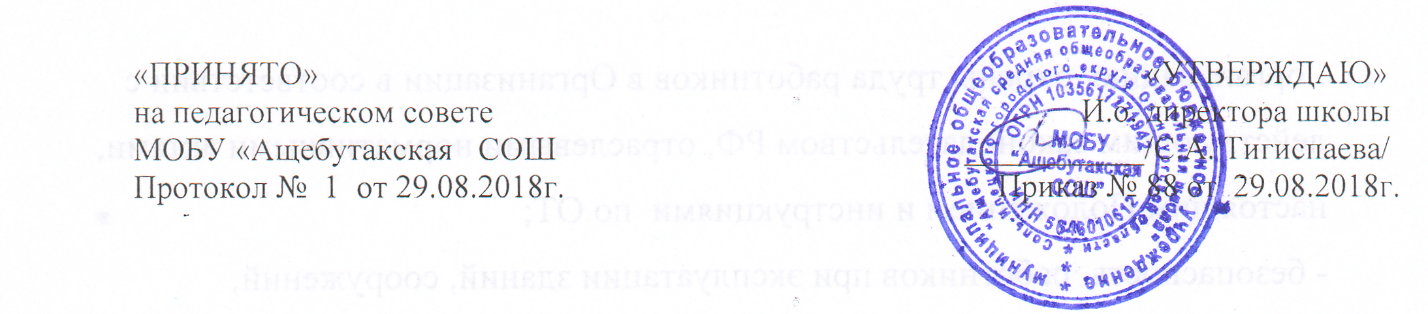 Положение о формах, периодичности и порядке текущего контроля успеваемости и промежуточной аттестации обучающихся МОБУ «Ащебутакская СОШ»1. Общие положения1.1. Настоящее «Положение о формах, периодичности и порядке текущего контроля успеваемости и промежуточной аттестации обучающихся» (далее - Положение) является локальным актом муниципального общеобразовательного бюджетного учреждения «Ащебутакская средняя общеобразовательная школа» Соль-Илецкого городского округа Оренбургской области (далее - ОУ), регулирующим формы, периодичность и порядок, систему оценок текущего контроля и промежуточной аттестации обучающихся. Данное Положение регулирует правила проведения промежуточной аттестации обучающихся, применение единых требований к оценке обучающихся по различным предметам.1.2. Настоящее Положение разработано в соответствии с Законом РФ от 29.12.2012 года № 273-ФЗ «Об образовании в Российской Федерации», Приказом Министерства образования и науки Российской Федерации от 30 августа 2013 г. № 1015 «Об утверждении Порядка организации и осуществления образовательной деятельности по основным общеобразовательным программам – образовательным программам начального общего, основного общего и среднего общего образования», нормативно-правовыми актами, регулирующими государственную (итоговую) аттестацию выпускников 9 и 11 классов, Уставом школы и регламентирует порядок, периодичность, систему оценок и формы проведения промежуточной аттестации обучающихся ОУ. Положение принимается педагогическим советом ОУ, имеющим право вносить в него свои изменения и дополнения. Положение утверждается руководителем ОУ.1.3. Промежуточная аттестация - это любой вид аттестации обучающихся во всех классах, кроме государственной (итоговой) аттестации, оценка качества усвоения обучающимся содержания конкретной учебной дисциплины, предмета в процессе или по окончанию их изучения по результатам проверки (проверок). Промежуточной аттестации подлежат все предметы, элективные курсы, курсы учебного плана МОБУ «Дружбинская СОШ».1.4. Целью аттестации являются:обеспечение социальной защиты обучающихся, соблюдения прав и свобод в части регламентации учебной загруженности в соответствии с санитарными правилами и нормами, уважение их личности и человеческого достоинства;установление фактического уровня теоретических знаний обучающихся по предметам учебного плана, их практических умений и навыков;соотнесение этого уровня с требованиями государственного образовательного стандарта; контроль выполнения учебных программ и календарно-тематического графика изучения учебных предметов.1.5. Промежуточная аттестация в Учреждении подразделяется на:годовую аттестацию - оценку качества усвоения обучающихся всего объёма содержания учебного предмета за учебный год;четвертную и полугодовую аттестацию - оценка качества усвоения обучающимися содержания какой-либо части (частей) темы (тем) конкретного учебного предмета по итогам учебного периода (четверти, полугодия) на основании текущей аттестации;текущую аттестацию - оценку качества усвоения содержания компонентов какой-либо части (темы) конкретного учебного предмета в процессе его изучения обучающимися по результатам проверки (проверок).1.6. Формами текущей успеваемости обучающихся являются:формы письменной проверки: письменная проверка - это письменный ответ обучающегося на один или систему вопросов (заданий). К письменным ответам относятся: домашние, проверочные, лабораторные, практические, контрольные, творческие работы; письменные отчёты о наблюдениях; письменные ответы на вопросы теста; сочинения, изложения, диктанты, рефераты и другое.формы устной проверки:устная проверка - это устный ответ обучающегося на один или систему вопросов в форме рассказа, беседы, собеседования и другое.комбинированная проверка предполагает сочетание письменных и устных форм проверок.При проведении контроля качества освоения содержания учебных программ обучающихся могут использоваться информационно-коммуникационные технологии.1.7. При промежуточной аттестации обучающихся применяются следующие формы оценивания: пятибалльная система оценивания в виде отметки.1.8. Успешное прохождение учащимися промежуточной аттестации является основанием для перевода в следующий класс, продолжения обучения в классах и допуска учащихся 9-х и 11-х классов к государственной (итоговой) аттестации. Решения по данным вопросам принимаются педагогическим советом школы.2. Содержание, формы и порядок проведения текущего контроля успеваемости обучающихся.2.1. Текущий контроль успеваемости обучающихся проводится в течение учебного периода (четверти, полугодия) с целью систематического контроля уровня освоения обучающимися тем, разделов, глав учебных программ за оцениваемый период, прочности формируемых предметных знаний и умений, степени развития деятельностно- коммуникативных умений, ценностных ориентаций.2.2. Формы, периодичность и порядок текущего контроля успеваемости, количество обязательных мероприятий при проведении текущего контроля успеваемости обучающихся определяются учителем, преподающим этот предмет, и отражаются в календарно-тематических планах, рабочих вариантах программ учителя. Формы текущего контроля успеваемости - оценка устного ответа обучающегося, его самостоятельной, практической или лабораторной работы, тематического зачета, контрольной работы и др. Руководители методических объединений, заместитель руководителя ОУ по учебно-воспитательной работе контролируют ход текущего контроля успеваемости обучающихся, при необходимости оказывают методическую помощь учителю в его проведении.2.3. Текущий контроль успеваемости обучающихся 1 класса в течение учебного года осуществляется качественно, без фиксации достижений обучающихся в классном журнале в виде отметок по пятибалльной системе. Допускается словесная объяснительная оценка.2.4. Успеваемость всех обучающихся 2-11 классов ОУ подлежит текущему контролю в виде отметок по пятибалльной системе.2.5. Оценка устного ответа обучающегося при текущем контроле успеваемости выставляется в классный журнал в виде отметки по 5-балльной системе в конце урока.2.6. Письменные, самостоятельные, контрольные и другие виды работ обучающихся оцениваются по 5-балльной системе. За сочинение и диктант с грамматическим заданием выставляются в классный журнал 2 отметки.2.7. В ходе текущего контроля успеваемости педагог не может оценить работу обучающегося отметкой «2» («неудовлетворительно») или «1» («плохо») при выполнении самостоятельной работы обучающего характера.2.8. Отметка за выполненную письменную работу заносится в классный журнал к следующему уроку, за исключением отметок за домашнее сочинение в 5-11-х классах по русскому языку и литературе (они заносятся в классный журнал через урок после проведения сочинения).2.9. Успеваемость обучающихся, занимающихся по индивидуальному учебному плану, подлежит текущему контролю по предметам, включенным в этот план.2.10. Педагогические работники доводят до сведения родителей (законных представителей) сведения о результатах текущего контроля успеваемости обучающихся как посредством заполнения предусмотренных документов, так и по запросу родителей (законных представителей) учащихся. Педагогические работники в рамках работы с родителями (законными представителями) учащихся обязаны прокомментировать результаты текущего контроля успеваемости учащихся в устной форме. Родители (законные представители) имеют право на получение информации об итогах текущего контроля успеваемости учащегося в письменной форме в виде выписки из соответствующих документов, для чего должны обратиться к классному руководителю. 2.10. По курсу ОРКСЭ вводится безотметочное обучение. Объектом оценивания по данному курсу становится нравственная и культурологическая компетентность ученика, рассматриваемые как универсальная способность человека понимать значение нравственных норм, правил морали, веры и религии в жизни человека, семьи, общества, воспитание потребности к духовному развитию, которая проводится в виде проведения систематизированных упражнений и тестовых заданий разных типов.3. Формы, периодичность и порядок проведения четвертной, полугодовой промежуточной аттестации.3.1. Четвертная (2-9 кл.), полугодовая (10-11кл.) промежуточная аттестация обучающихся ОУ проводится с целью определения качества освоения обучающимися содержания учебных программ (полнота, прочность, осознанность, системность) по завершении определенного временного промежутка (четверть, полугодие).3.2. Отметка обучающегося за четверть, полугодие выставляется на основе результатов текущего контроля успеваемости, с учетом результатов письменных контрольных работ.3.3. В первом классе в течение первого полугодия контрольные диагностические работы не проводятся.3.4. Классные руководители доводят до сведения родителей (законных представителей) сведения о результатах четвертной, полугодовой аттестации, путём выставления отметок, в дневники обучающихся. В случае неудовлетворительных результатов аттестации – в письменной форме под роспись родителей (законных) представителей обучающихся с указанием даты ознакомления. Письменное сообщение хранится в личном деле обучающегося.4. Формы, периодичность и порядок проведения годовой промежуточной аттестации.4.1. Годовую промежуточную аттестацию проходят все обучающиеся 2-11 классов. Промежуточная аттестация обучающихся за год может проводиться письменно, устно, в других формах. Годовая промежуточная аттестация проводится преподавателем данной учебной дисциплины, предмета или комиссией (в случае проведения переводных экзаменов по итогам года по данному предмету, дисциплине).4.2. Решением педагогического совета ОУ устанавливаются форма, порядок проведения, периодичность и система оценок при промежуточной аттестации обучающихся за год не позднее 1 февраля текущего учебного года. Данное решение утверждается приказом руководителя ОУ и в 3-х дневный срок доводится до сведения всех участников образовательного процесса: учителей, обучающихся и их родителей (законных представителей).4.3. Годовая промежуточная аттестация обучающихся 1-го класса проводится на основе контрольных диагностических работ.4.4. Формами проведения годовой письменной аттестации во 2-11 классах являются: контрольная работа, диктант, сочинение, изложение с творческим заданием, тест и др.2 класс русский язык – диктант;математика – контрольная работа;       3_класс русский язык – диктант;математика – контрольная работа;  4 класс  - региональная комплексная проверочная работа для оценки достижения  планируемых результатов освоения программ начального образования;5 класс русский язык – диктант;математика – контрольная работа;   6 класс русский язык – диктант;математика – контрольная работа;  7 класс  русский язык – региональный экзамен;математика – региональный экзамен;  8 классрусский язык – региональный экзамен;математика – региональный экзамен;  10 класс – русский язык – контрольная работа – тест контрольно-измерительных материалов ЕГЭ (без части С);математика – контрольная работа – тест контрольно-измерительных материалов ЕГЭ.4.5. Итоговое сочинение (изложение) как условие допуска к государственной итоговой аттестации проводится для обучающихся XI классов в декабре последнего года обучения по темам (текстам), сформированным по часовым поясам Федеральной службой по надзору в сфере образования и науки.  Изложение вправе писать обучающиеся с ограниченными возможностями здоровья и дети-инвалиды.4.6. К устным формам годовой аттестации относятся: устный ответ, защита реферата, проекта, зачёт, собеседование и другие. 4.7. Требования ко времени проведения годовой аттестации:Все формы аттестации проводятся во время учебных занятий: в рамках учебного расписания.Продолжительность контрольного мероприятия не должна превышать времени отведенного на 1-2 стандартных урока.В соответствии с периодом включения в учебный процесс и шкалой трудности отдельных предметов, а также возрастными нормами физиологического развития обучающихся, контрольное мероприятие проводится не ранее 2-го урока и не позднее 4-го.4.8. Требования к материалам для проведения годовой аттестации:Материалы для проведения годовой аттестации готовятся членами соответствующих МО, назначаемых руководителем МО или ведущими специалистами по предмету, не работающими с обучающимися (группой, классом), у которых будут проводиться испытания.Содержание письменных работ, тем для сочинений (изложений) должно соответствовать требованиям федерального государственного образовательного стандарта, учебной программы, годовому тематическому планированию учителя-предметника.Материалы проходят экспертизу качества и последующую корректировку. Количество вариантов работ в одном классе определяется разработчиком материалов самостоятельно. Общее количество вариантов для проведения аттестационного мероприятия должно соответствовать общему количеству классов, в которых проводится годовая аттестация. Экзаменационные материалы сдаются на хранение заместителю директора по УВР не позднее 20 апреля текущего учебного года. Изменения в содержании материалов для аттестации вносятся по приказу директора ОУ при наличии решения МО, содержащего развернутое обоснование или указание причин внесения изменений. Контрольно-измерительные материалы для проведения всех форм годовой аттестации обучающихся разрабатываются учителем в соответствии с государственным стандартом общего образования, согласовываются с методическим объединением учителей по предмету, утверждаются приказом руководителя ОУ.4.9. На основании решения педагогического совета ОУ могут быть освобождены от полугодовой и годовой аттестации обучающиеся:имеющие отличные отметки за полугодие и год по аттестуемым предметам, изучаемому в данном учебном году;призеры муниципальных, региональных предметных олимпиад и конкурсов;по состоянию здоровья: заболевшие в период экзаменов, могут быть освобождены на основании справки из медицинского учреждения;в связи с пребыванием в оздоровительных образовательных учреждениях санаторного типа для детей, нуждающихся в длительном лечении;в связи с нахождением в лечебно-профилактических учреждениях более 4-х месяцев.4.10. Список обучающихся, освобожденных от полугодовой и годовой аттестации утверждается приказом руководителя ОУ.4.11. В соответствии с решением педагогического совета ОУ отдельным обучающимся письменные контрольные работы могут быть заменены на устные формы.4.12. Расписание проведения полугодовой и годовой промежуточной аттестации доводится до сведения педагогов, обучающихся и их родителей (законных представителей) не позднее 30 апреля текущего учебного года. 4.13. К промежуточной годовой аттестации допускаются все обучающиеся 2-11 классов.4.14. Годовая аттестация обучающихся 9-х и 11-х классов осуществляется по оценкам, полученным в течение учебного года, как округлённое по законам математики до целого числа среднее арифметическое текущих отметок, полученных обучающимся в период учебного года по данному предмету.4.15. При выставлении годовой оценки следует учитывать оценки за четверти (2 - 9 классы), полугодия (10-11 классы). Годовая оценка выставляется как среднее арифметическое четвертных (2-9 классы) и полугодовых (10-11 классы) оценок.4.16. Итоги годовой промежуточной аттестации обучающихся отражаются в классных журналах в разделах тех учебных предметов, по которым она проводилась.4.17. При проведении годовой промежуточной аттестации итоговая отметка по учебному предмету выставляется учителем на основе среднего арифметического между годовой отметкой и отметкой, полученной обучающимся по результатам промежуточной аттестации за год, в соответствии с правилами математического округления.4.18. Итоговые отметки по учебным предметам (с учетом результатов годовой промежуточной аттестации) за текущий учебный год должны быть выставлены до 25 мая в 2-4, 9,11 классах, до 31 мая в 5-8, 10 классах.4.19. Классные руководители доводят до сведения родителей (законных представителей) сведения о результатах годовой аттестации, путём выставления отметок, в дневники обучающихся. В случае неудовлетворительных результатов аттестации - в письменной форме под роспись родителей (законных) представителей обучающихся с указанием даты ознакомления. Письменное сообщение хранится в личном деле обучающегося.4.20. Итоговые отметки по всем предметам учебного плана выставляются в личное дело обучающегося и являются в соответствии с решением педагогического совета ОУ основанием для перевода обучающегося в следующий класс, для допуска к государственной (итоговой) аттестации.4.21. Письменные работы обучающихся по результатам годовой промежуточной аттестации хранятся в делах ОУ в течение следующего учебного года.4.22. Заявления обучающихся и их родителей, не согласных с результатами годовой промежуточной аттестации или итоговой отметкой по учебному предмету, рассматриваются в установленном порядке конфликтной комиссией ОУ.4.23. Итоги годовой промежуточной аттестации обсуждаются на заседаниях методических объединений учителей и педагогического совета ОУ.5. Формы и методы оценки обучающихся по ФГОС.5.1. В связи с переходом на ФГОС НОО необходимо производить следующие мероприятия по оценке достижений планируемых результатов: оценивать личностные, метапредметные, предметные результаты образования обучающихся по ФГОС, используя комплексный подход. Организовать работу по накопительной системе оценки в рамках «Портфолио достижений» обучающихся 1 – 4-х классов по следующим направлениям:систематизированные материалы наблюдений (оценочные листы, материалы наблюдений и т.д.);выборка детских творческих работ, стартовая диагностика, промежуточные и итоговые стандартизированные работы по русскому языку, математике, окружающему миру в начальной школе;материалы, характеризирующие достижения обучающихся в рамках внеучебной и досуговой деятельности (результаты участия в олимпиадах, конкурсах, выставках, смотрах, спортивных мероприятиях и т. д.).Итоговую оценку выпускника начальной школы формировать на основе накопленной оценки по всем учебным предметам и оценок за выполнение трёх итоговых работ (по русскому языку, математике и комплексной работе на межпредметной основе). 5.2. Для отслеживания уровня усвоения знаний и умений используются:стартовые и итоговые проверочные работы;тестовые диагностические работы;текущие проверочные работы;комплексные проверочные работы;“портфолио” ученика;публичное предъявление (демонстрация) достижений ученика по окончании начальной школы6. Порядок перевода обучающихся в следующий класс.6.1. Обучающиеся, освоившие в полном объёме учебные программы образовательной программы соответствующего уровня переводятся в следующий класс.6.2. Обучающиеся на ступенях начального общего, основного общего и среднего (полного) общего образования, имеющие по итогам учебного года академическую задолженность по одному предмету, переводятся в следующий класс условно.6.3. Обучающиеся обязаны ликвидировать академическую задолженность в течение следующего учебного года, образовательное учреждение обязано создать условия обучающимся для ликвидации этой задолженности и обеспечить контроль за своевременностью ее ликвидации.6.4. Обучающиеся на ступенях начального общего и основного общего образования, не освоившие образовательной программы учебного года и имеющие академическую задолженность по двум и более предметам или условно переведенные в следующий класс и не ликвидировавшие академической задолженности по одному предмету, по усмотрению родителей (законных представителей) оставляются на повторное обучение или продолжают получать образование в иных формах.6.5. Обучающиеся на ступени среднего общего образования, не освоившие образовательной программы учебного года по очной форме обучения и имеющие академическую задолженность по двум и более предметам или условно переведенные в следующий класс и не ликвидировавшие академической задолженности по одному предмету, продолжают получать образование в иных формах.6.6. Перевод обучающегося в следующий класс осуществляется по решению педагогического совета.6.7. Обучающиеся, не освоившие образовательную программу предыдущего уровня, не допускаются к обучению на следующей ступени общего образования.7. Права и обязанности участников процесса промежуточной аттестации.7.1. Участниками процесса аттестации считаются: обучающийся и учитель, преподающий предмет в классе, руководители ОУ. Права обучающегося представляют его родители (законные представители).7.2. Учитель, осуществляющий текущий контроль успеваемости и промежуточную аттестацию обучающихся, имеет право:проводить процедуру аттестации и оценивать качество усвоения обучающимися содержания учебных программ, соответствие уровня подготовки школьников требованиям государственного образовательного стандарта;давать педагогические рекомендации обучающимся и их родителям (законным представителям) по методике освоения минимальных требований к уровню подготовки по предмету.7.3. Учитель в ходе аттестации не имеет права:использовать содержание предмета, не предусмотренное учебными программами при разработке материалов для всех форм текущего контроля успеваемости и промежуточной аттестации обучающихся за текущий учебный год;использовать методы и формы, не апробированные или не обоснованные в научном и практическом плане, без разрешения руководителя ОУоказывать давление на обучающихся, проявлять к ним недоброжелательное, некорректное отношение.7.4. Классный руководитель обязан проинформировать родителей (законных представителей) через дневники обучающихся класса, родительские собрания, индивидуальные собеседования о результатах текущего контроля успеваемости и промежуточной аттестации за год их ребенка. В случае неудовлетворительной аттестации обучающегося по итогам учебного года письменно уведомить его родителей (законных представителей) о решении педагогического совета ОУ, а также о сроках и формах ликвидации задолженности. Уведомление с подписью родителей (законных представителей) передается руководителю ОУ.7.5.Обучающийся имеет право:проходить все формы промежуточной аттестации за текущий учебный год в порядке, установленном ОУ.7.6. Обучающийся обязан выполнять требования, определенные настоящим Положением.7.7. Родители (законные представители) ребенка имеют право:знакомиться с формами и результатами текущего контроля успеваемости и промежуточной аттестации обучающегося, нормативными документами, определяющими их порядок, критериями оценивания;обжаловать результаты промежуточной аттестации их ребенка в случае нарушения ОУ процедуры аттестации.7.8. Родители (законные представители) обязаны:соблюдать требования всех нормативных документов, определяющих порядок проведения текущего контроля успеваемости и промежуточной аттестации обучающегося;вести контроль текущей успеваемости своего ребенка, результатов его промежуточной аттестации;оказать содействие своему ребенку по ликвидации академической задолженности по одному предмету в течение учебного года в случае перевода ребенка в следующий класс условно.7.9. Учреждение определяет нормативную базу проведения текущего контроля успеваемости и промежуточной аттестации обучающегося, их порядок, периодичность, формы, методы в рамках своей компетенции.7.10. Заявления обучающихся и их родителей, не согласных с результатами промежуточной аттестации или с итоговой отметкой по учебному предмету, рассматриваются в установленном порядке конфликтной комиссией ОУ.  Для пересмотра, на основании письменного заявления родителей, приказом по школе создается комиссия из трех человек, которая в форме экзамена или собеседования в присутствии родителей учащегося определяет соответствие выставленной отметки по предмету фактическому уровню его знаний. Решение комиссии оформляется протоколом и является окончательным.8. Оформление документации общеобразовательного учреждения по итогам промежуточной аттестации учащихся8.1. Итоги промежуточной аттестации обучающихся отражаются в классных журналах в разделах тех предметов, по которым она проводилась. Итоговые отметки по учебным предметам с учетом результатов промежуточной аттестации за текущий учебный год должны быть выставлены за 2 дня до окончания учебного года.8.2. Родителям (законным представителям) обучающегося должно быть своевременно вручено письменное сообщение о неудовлетворительных отметках, полученных им в ходе промежуточной аттестации, и решение педагогического совета о повторном обучении в данном классе или условном переводе обучающегося в следующий класс после прохождения им повторной промежуточной аттестации. 8.3. Письменные работы и протоколы устных ответов обучающихся в ходе промежуточной аттестации хранятся в делах общеобразовательного учреждения в течение одного года.9. Обязанности администрации общеобразовательного учреждения в период подготовки, проведения и после завершения промежуточной аттестации обучающихся.9.1. В период подготовки к промежуточной аттестации обучающихся администрация ОУ :организует обсуждение на заседании педагогического совета вопросов о порядке и формах проведения промежуточной аттестации обучающихся, системе отметок по ее результатам;доводит до сведения всех участников образовательного процесса сроки и перечень предметов, по которым организуется промежуточная аттестация обучающихся, а также формы ее проведения;организует необходимую консультативную помощь обучающимся при их подготовке к промежуточной аттестации.9.2. После завершения промежуточной аттестации администрация школы организует обсуждение ее итогов на заседаниях методических объединений и педагогического совета.